 Inscription 2019-2020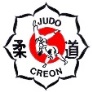 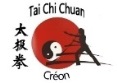 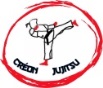 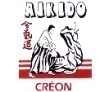 35, Boulevard de Verdun - 33670 CRÉON - Tél 05 56 23 32 78MJS : 33590031 (14/05/1990) – Code APE : 9312Z - Siret : 39891807800013Association Loi 1901 - Parution Journal Officiel 24/10/82http://www.creonjudoaikido.comAdresse domicile	Téléphone Mobile (perso ou mère)		 	Mobile (autre ou père)	Adresse mèl				 Numéro de Licence			   Grade (pour les ceintures noires)	 			Montant de la cotisation : Règlements :L’association tiendra son assemblée générale le jeudi 17 octobre 2019 à 19h à la mairie.Certificat Médical  :  Droit à l’image et donnés personnelles : extrait du réglement intérieur : Conformément à la loi, le licencié, ou son représentant, peut préserver son droit à l’image. Le cas échéant, le licencié, ou son représentant, doit faire savoir par lettre aux responsables du Club son souhait de préserver son droit à l’image ou d’être averti de toute prise d’image. Dans le cas contraire, tout document photographique pourra être diffusé par le Club dans le cadre d’une communication interne. Exemple : photos de groupes ou de combats, enrichir notre site Internet ou besoins pour la presse locale …Le Club s’engage également à ne faire des prises de vues que dans la cadre de la pratique des Arts Martiaux ou des festivités correspondantes. L’adhésion au club, sauf avis contraire, vaut acceptation de diffusion.Les données demandées à l’inscription servent à la gestion du club (adhésion et présence, communication des événements du club), et à demander la licence auprès des fédérations. Vos données ne sont pas transmises à d’autres tiers.J’atteste avoir lu et consentir au réglèment intérieur.Date et signature de l’adhérentNomPrénomGenreDate de naissance1er adhérent2ème adhérentAdhésion18 €Licence / assuranceCotisation SeptOct Nov DecJan Fev MarAvril Mai JuinPour l’annéePasseportKimonosTotal